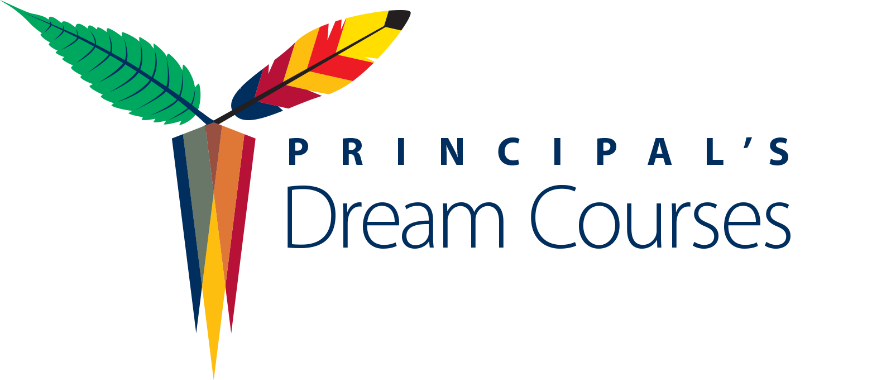 Submission Form Applicant’s Name    Appointment    DepartmentCourse Code and Title      Course     Description     Intended Learning      Outcomes     Relation to one     or more of the      identified themes     How the proposed      course will support the      academic mission of      the University?     How the proposed      course will enhance      students’ engagement      with research and      inquiry as well as their      overall learning      experience     Plans for creative and      imaginative course      innovation     Proposed budget      allocation detailsPlease attach a letter of support from the Dean as per stated criteria